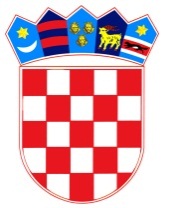            REPUBLIKA HRVATSKAOSJEČKO-BARANJSKA ŽUPANIJA            OPĆINA ŠODOLOVCI                    Općinsko vijećeKLASA: 024-03/22-02/5URBROJ: 2158-36-01-22-1Šodolovci, 07. studenog 2022.	Na temelju članka 60. Poslovnika Općinskog vijeća Općine Šodolovci („službeni glasnik općine Šodolovci“ broj 2/21) Predsjednik Općinskog vijeća Općine Šodolovci saziva10. SJEDNICU OPĆINSKOG VIJEĆA OPĆINE ŠODOLOVCIza petak, 11. studenog 2022. godine u 19.00 sati u prostorijama Općine Šodolovci, u Šodolovcima, Ive Andrića 3, za koju predlažem slijedećiD n e v n i  r e d:Razmatranje i usvajanje zapisnika sa 9. sjednice Općinskog Vijeća Općine Šodolovci (u privitku),Nacrt Plana Proračuna Općine Šodolovci za 2023. godinu i projekcije za 2024. i 2025. godinu (u privitku),II. izmjene i dopune Proračuna Općine Šodolovci za 2022. godinu (u privitku),Prijedlog I. izmjena i dopuna Programa socijalne skrbi Općine Šodolovci za 2022. godinu (u privitku), Prijedlog II. izmjena i dopuna Programa javnih potreba u kulturi i religiji Općine Šodolovci za 2022. godinu (u privitku),Prijedlog II. izmjena i dopuna Programa javnih potreba u predškolskom odgoju i obrazovanju Općine Šodolovci za 2022. godinu (u privitku),Prijedlog II. izmjena i dopuna Programa održavanja objekata i uređaja komunalne infrastrukture Općine Šodolovci za 2022. godinu (u privitku),Prijedlog II. izmjena i dopuna Programa gradnje objekata i uređaja komunalne infrastrukture Općine Šodolovci za 2022. godinu (u privitku),Prijedlog II. izmjena i dopuna Programa utroška sredstava ostvarenih raspolaganjem poljoprivrednim zemljištem u vlasništvu Republike Hrvatske na području Općine Šodolovci za 2022. godinu (u privitku),Prijedlog II. izmjena i dopuna Programa utroška sredstava šumskog doprinosa za 2022. godinu (u privitku),Prijedlog I. izmjena Odluke o raspodjeli rezultata poslovanja Općine Šodolovci za 2022. godinu (u privitku),Prijedlog Odluka o izmjeni i dopuni Odluke o osnivanju i imenovanju načelnika, zamjenika načelnika i članova Stožera civilne zaštite Općine Šodolovci (u privitku),Prijedlog Odluke o suglasnosti za provedbu ulaganja na području Općine Šodolovci za projekt „Izgradnja pješačke staze u naselju Palača – ulica Miroslava Odavića (dio prema groblju)“ (u privitku),Informacija o razrješenju i imenovanju uprave Komunalnog trgovačkog društva Šodolovci d.o.o., Pitanja i prijedlozi vijećnika                                                                                        Predsjednik Općinskog Vijeća:                                                                                                    Lazar TelentaU slučaju nemogućnosti dolaska na sjednicu molimo Vas da o tome obavijestite Jedinstveni upravni odjel Općine Šodolovci na telefon broj 031/296-083 najkasnije na dan održavanja sjednice do 12:00 sati kako biste opravdali svoj izostanak.